Fiche d’inscriptionWorkshop Ges’Handi 12 mai 2023Hôtel Dupanloup – Orléans –Merci de remplir 1 fiche par personne et de la renvoyer à l’adresse : geshandi@univ-orleans.fr au plus tard le 20 avril 2023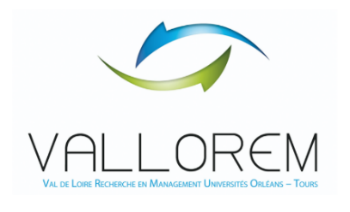 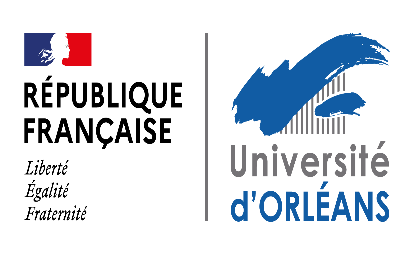 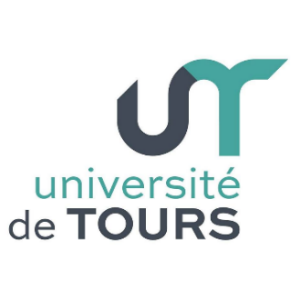 NomPrénomAdresse électroniqueStatut Enseignant-chercheur Doctorant(e), Professionnel(le)  Autre :Organisme (Université / Ecole / Laboratoire / Entreprise …)